Bilgilerinizi saygılarımla arz ederim.                                                                                        Aydın YÜZBAŞIOĞLU                                                                                        İlçe Milli Eğitim MüdürüT.C.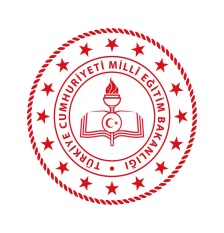 TİRE KAYMAKAMLIĞIİlçe Millî Eğitim MüdürlüğüBİLGİ NOTUT.C.TİRE KAYMAKAMLIĞIİlçe Millî Eğitim MüdürlüğüBİLGİ NOTUTARİH01.01.2023KİMEİl Milli Eğitim Müdürlüğü Basın ve Halkla İlişkiler – 2 (Basın) BölümüneKİMDENTire İlçe Milli Eğitim Müdürlüğü……. BölümüKONU……… tarihinde …….. gazetesinde/internet sitesinde/sosyal medyada yer alan “……” başlıklı habere ilişkin bilgi notu. BİLGİOlay hakkında bilgi bu bölümde verilecektir.Burada yazılması istenilen;Eğer olay basına yansımışsa olaydaki iddialara, detaylara girmeden doğru olup olmadığı nedenleri ile kısa ve net cevap verilmelidir. Olay basına yansımadıysa;Ne oldu, Nerede oldu, Ne Zaman oldu, Nasıl oldu, Niçin ve olayda adı geçenler kim/kimler yine detaylara girmeden nedenleri ile kısa ve net cevap verilmelidir.Olumlu içeriklerde adı geçen öğretmenin veya öğrencinin velisininki de olmak üzere iletişim bilgileri, başarı sağladığı proje/yarışma vs.. hakkında bilgi verilmesi. Varsa daha önce aldığı başarılara ilişkin bilgiler verilmesi.SONUÇHaberdeki iddia veya olaya ilişkin olarak okul veya ilçeniz tarafından neler yapıldığı (soruşturma açılıp açılmadığı, adli veya emniyet incelemesi olup olmadığı, sağlıkla ilgili ise sağlık durumu hakkında bilgi verilmesi). Haberin içeriğine göre öğrenci, öğretmen, veli veya bir yakına ait iletişim bilgilerinin de yer alacağı bölüm burasıdır.